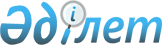 "Мемлекеттік органдарға, жергілікті өзін-өзі басқару органдарына, мемлекет жүз пайыз қатысатын заңды тұлғаларға келіп түсетін жолданымдарды тіркеу, есепке алу, сондай-ақ "Электрондық жолданымдар" ақпараттық-талдау жүйесін жүргізу қағидаларын бекіту туралы" Қазақстан Республикасы Бас Прокурорының 2023 жылғы 4 қаңтардағы № 4 бұйрығына өзгерістер мен толықтыру енгізу туралыҚазақстан Республикасы Бас Прокурорының 2023 жылғы 5 желтоқсандағы № 217 бұйрығы. Қазақстан Республикасының Әділет министрлігінде 2023 жылғы 6 желтоқсанда № 33730 болып тіркелді
      БҰЙЫРАМЫН:
      1. "Мемлекеттік органдарға, жергілікті өзін-өзі басқару органдарына, мемлекет жүз пайыз қатысатын заңды тұлғаларға келіп түсетін жолданымдарды тіркеу, есепке алу, сондай-ақ "Электрондық жолданымдар" ақпараттық-талдау жүйесін жүргізу қағидаларын бекіту туралы" Қазақстан Республикасы Бас Прокурорының 2023 жылғы 4 мамырдағы № 4 бұйрығына (Нормативтік құқықтық актілерді мемлекеттік тіркеу тізілімінде № 31679 болып тіркелген) мынадай өзгерістер мен толықтыру енгізілсін:
      кіріспесі мынадай редакцияда жазылсын:
      "Қазақстан Республикасы Әкімшілік рәсімдік-процестік кодексінің 69-бабының 3-бөлігіне сәйкес "Прокуратура туралы" Қазақстан Республикасы Конституциялық заңының 9-бабының 22) тармақшасын басшылыққа алып, Қазақстан Республикасы Президентінің 2017 жылғы 13 қазандағы № 563 Жарлығымен бекітілген "Қазақстан Республикасының прокуратура органдарының кейбір мәселелері туралы" Қазақстан Республикасының Бас прокуратурасы туралы ереженің 19-тармағының 37) тармақшасымен БҰЙЫРАМЫН:";
      Аталған бұйрықпен бекітілген Мемлекеттік органдарға, жергілікті өзін-өзі басқару органдарына мемлекет жүз пайыз қатысатын заңды тұлғаларға келіп түсетін жолданымдарды тіркеу, есепке алу, сондай-ақ "Электрондық жолданымдар" ақпараттық-талдау жүйесін жүргізу қағидаларында (бұдан әрі – Қағидалар):
      2-тармақта:
      4-1) тармақша мынадай редакцияда толықтырылсын:
      "4-1) тег – жолданымның, хабарламаның, сұрау салудың, пікірдің, ұсыныстың қысқаша мәнін сипаттайтын және кілт сөздер болып табылатын бір немесе бірнеше сөздер және (немесе) сөз тіркестері;";
      5) тармақша мынадай редакцияда жазылсын:
      "5) уәкілетті орган – Қазақстан Республикасы Бас прокуратурасының Құқықтық статистика және арнайы есепке алу жөніндегі комитеті, оның аумақтық және оған теңестірілген органдары;";
      4-тармақ мынадай редакцияда жазылсын:
      "4. Жолданымды, хабарламаны, сұрау салуды, пікірді және ұсынысты тіркеу Қазақстан Республикасы Әкімшілік рәсімдік-процестік кодексінің (бұдан әрі – Кодекс) 64-бабының 3-бөлігімен көзделген мерзімде жүргізіледі.
      Жолданымдар, хабарламалар, сұрау салулар, пікірлер және ұсыныстар электрондық құжат және электрондық цифрлық қолтаңба туралы Қазақстан Республикасы заңнамасының талаптарына сәйкес жалпы қолжетімді ақпараттық жүйелер бойынша келіп түскен кезде, олардың "Электрондық жолданымдар" АТЖ-да тіркелуі осы Қағидалардың 1-қосымшасына сәйкес нысан бойынша "Жолданым, хабарлама, сұрау салу, пікір, ұсынысты тіркеу" ТЖ-1 нысанының (бұдан әрі – ТЖ-1 нысан) және осы Қағидалардың 2-қосымшасына сәйкес нысан бойынша "Арыз иесі" АИ-1 нысанының (бұдан әрі – АИ-1 нысаны) есепке алу карточкаларын автоматты түрде толтыру арқылы жүзеге асырылады.
      Жолданымдар, хабарламалар, сұрау салулар, пікірлер және ұсыныстар жазбаша (қағаз) немесе ауызша нысанда келіп түскенде, олардың "Электрондық жолданымдар" АТЖ-да тіркелуі ТЖ-1 және АИ-1 нысандарын толтыру арқылы жүргізіледі.
      Жолданымды тіркегеннен кейін, оны редакциялайды және жолданымның, хабарламаның, сұрау салудың, пікірдің және ұсыныстың мәніне қарай тегтер енгізеді.";
      15-тармақ мынадай редакцияда жазылсын:
      "15. Мыналар:
      1) бір субъектіден басқа субъектіге келіп түскен қызметтік құжаттар;
      2) жоғары тұрған органның тапсырмалары мен нұсқаулары;
      3) жарнама қамтылған ұсыныстар;
      4) "Мемлекеттік көрсетілетін қызметтер туралы" Қазақстан Республикасы Заңының 4-бабы 1-тармағының 3) тармақшасында көзделген жолданымдарды қоспағанда, мемлекеттік қызметтерді көрсету мәселелері бойынша жолданымдар;
      5) қарау тәртібі Кодекстің 3-бабының 4-бөлігімен және "Прокуратура туралы" Қазақстан Республикасы Конституциялық заңының 24-бабының 9-тармағымен реттелетін жолданымдар, хабарламалар, сұрау салулар, пікірлер, ұсыныстар, өтінішхаттар есепке алуға жатпайды.
      Осы тармақтың 1), 2), 3), 4), 5) тармақшаларында көрсетілген "Электрондық жолданымдар" АТЖ-ға келіп түскен құжаттар ТЖ-2 нысанын толтыру жолымен басқа ақпараттық жүйелерге көшірілуге жатады.
      Басқа ақпараттық жүйелерге көшіру келіп түскен күннен бастап үш жұмыс күні ішінде жүзеге асырылады.
      Осы тармақтың 1), 2), 3), 4), 5) тармақшаларында көрсетілген құжаттарды қарау мерзімдері "Электрондық жолданымдар" АТЖ-да тіркелген күннен бастап есептеледі.
      Басқа ақпараттық жүйелерге көшіруді жою шешім қабылданған сәттен бастап бір жұмыс күні ішінде жүргізіледі.";
      25-тармақ мынадай редакцияда жазылсын:
      "25. "Электрондық жолданымдар" АТЖ-ға кіруді субъектінің электрондық-цифрлық қолтаңбасы қойылған электрондық өтінімді жіберу арқылы уәкілетті орган қамтамасыз етеді."; 
      31-тармақ мынадай редакцияда жазылсын:
      "31. "Электрондық жолданымдар" АТЖ-ға қол жетімділік болмаған жағдайда жолданым, хабарлама, сұрау салу, пікір және ұсыныс Қазақстан Республикасы Мәдениет және спорт министрлігінің 2023 жылғы 25 тамыздағы № 236 бұйрығымен (Нормативтік құқықтық актілерді мемлекеттік тіркеу тізілімінде № 33339 болып тіркелді) бекітілген, мемлекеттік және мемлекеттік емес ұйымдарда құжаттама жасау, құжаттаманы басқару және электрондық құжат айналымы жүйелерін пайдалану қағидаларына сәйкес қағаз журналдарда тіркеледі.";
      34-тармақ мынадай редакцияда жазылсын:
      "34. № 1-ТӨ есеп мәліметтерінің дұрыстығы мен толықтығын қамтамасыз ету мақсатында субъектілер уәкілетті органмен бірлесіп ай сайын 1-ден 8-ге дейін келіп түскен жолданымдардың, хабарламалардың, сұрау салулардың, пікірлердің, ұсыныстардың саны және оларды қарау нәтижелері туралы салыстырып тексерулер жүргізеді."; 
      осы бұйрықтың қосымшасы Қағидалардың 5-қосымшасына сәйкес жаңа редакцияда жазылсын.
      2. Қазақстан Республикасы Бас прокуратурасының Құқықтық статистика және арнайы есепке алу жөніндегі комитеті (бұдан әрі – Комитет):
      1) осы бұйрықты Қазақстан Республикасы Әділет министрлігінде мемлекеттік тіркеуді;
      2) осы бұйрықты Қазақстан Республикасы Бас прокуратурасының ресми интернет-ресурсында орналастыруды;
      3) осы бұйрықтың көшірмесін құқықтық статистика және арнайы есепке алу субъектілеріне, сондай-ақ Комитеттің аумақтық және оларға теңестірілген органдарына орындау үшін жіберуді қамтамасыз етсін.
      3. Осы бұйрықтың орындалуын бақылау Комитет төрағасына жүктелсін.
      4. Осы бұйрық ресми жарияланған күнінен кейін күнтізбелік он күн өткен соң қолданысқа енгізіледі.
      нысан "Жолданымдарды, хабарламаларды, сұрау салуларды, пікірлерді, ұсыныстарды қарау туралы" 1-ТӨ есеп 1-бөлім. Тіркелген жолданымдар, хабарламалар, сұрау салулар, пікірлер, ұсыныстар бойынша ақпарат
      Кестенің жалғасы
      кестенің жалғасы 
      кестенің жалғасы
      кестенің жалғасы  "Жолданымдарды, хабарламаларды, сұрау салуларды, пікірлерді, ұсыныстарды қарау туралы" 1-ТӨ нысанды есеп 2-бөлім. Әкімшілік рәсім тәртібінде қаралған жолданымдар бойынша мәліметтер 1-кесте. Арыздар бойынша мәліметтер
      Кестенің жалғасы
      кестенің жалғасы  "Жолданымдарды, хабарламаларды, сұрау салуларды, пікірлерді, ұсыныстарды қарау туралы" 1-ТӨ нысанды есеп 2-бөлім. Әкімшілік рәсім тәртібінде қаралған жолданымдар бойынша мәліметтер 2-кесте. Шағымдар бойынша мәліметтер
      Кестенің жалғасы
      кестенің жалғасы  "Жолданымдарды, хабарламаларды, сұрау салуларды, пікірлерді, ұсыныстарды қарау туралы" 1-ТӨ нысанды есеп 3-бөлім. Оңайлатылған әкімшілік тәртібінде қаралған жолданым, хабарлама, сұрау салу, пікір, ұсыныстар бойынша мәліметтер 1-кесте. Хабарламалар бойынша мәліметтер
      Кестенің жалғасы
      кестенің жалғасы  "Жолданымдарды, хабарламаларды, сұрау салуларды, пікірлерді, ұсыныстарды қарау туралы" 1-ТӨ нысанды есеп 3-бөлім. Оңайлатылған әкімшілік тәртібінде қаралған жолданым, хабарлама, сұрау салу, пікір, ұсыныстар бойынша мәліметтер 2-кесте. Сұрау салулар бойынша мәліметтер
      Кестенің жалғасы
      кестенің жалғасы  "Жолданымдарды, хабарламаларды, пікірлерды, сұрау салуларды, ұсыныстарды қарау туралы" 1-ТӨ нысанды есеп 3-бөлім. Оңайлатылған әкімшілік тәртібінде қаралған жолданым, хабарлама, сұрау салу, пікір, ұсыныстар бойынша мәліметтер 3-кесте. Пікірлер бойынша мәліметтер
      Кестенің жалғасы
      кестенің жалғасы  "Жолданымдарды, хабарламаларды, сұрау салуларды, пікірлерді, ұсыныстарды қарау туралы" 1-ТӨ нысанды есеп 3-бөлім. Оңайлатылған әкімшілік тәртібінде қаралған жолданым, хабарлама, сұрау салу, пікір, ұсыныстар бойынша мәліметтер 4-кесте. Ұсыныстар бойынша мәліметтер
      Кестенің жалғасы
      кестенің жалғасы  "Жолданымдарды, хабарламаларды, сұрау салуларды, пікірлерді, ұсыныстарды қарау туралы" 1-ТӨ нысанды есеп 4-бөлім. Арыз иелері жөнінде мәліметтер
      Кестенің жалғасы
					© 2012. Қазақстан Республикасы Әділет министрлігінің «Қазақстан Республикасының Заңнама және құқықтық ақпарат институты» ШЖҚ РМК
				
      Қазақстан РеспубликасыБас Прокуроры

Б. Асылов
Қазақстан Республикасы
Бас Прокуроры
2023 жылғы 5 желтоқсандағы
№ 217 бұйрығына
қосымшаМемлекеттік органдарға,
жергілікті өзін-өзі басқару
органдарына, мемлекеттің
қатысуы жүз пайызды құрайтын
заңды тұлғаларға келіп түсетін
жолданымдарды тіркеу, есепке
алу, сондай-ақ "Электрондық
жолданымдар" ақпараттық
талдау жүйесін жүргізу
қағидаларының
5-қосымшасы
Көрсеткіштердің атауы
Жол коды
Жыл басындағы қаралмаған жолданымдар, хабарламалар, пікірлер, ұсыныстардың қалдығы
Есепті мерзімде келіп түскен жолданымдар, хабарламалар, пікірлер, ұсыныстар
Оның ішінде телнұсқа
Басқа органға құзыреті бойынша қарау үшін жолданды
Қаралған жолданымдар, хабарламалар, пікірлер, ұсыныстар
оның ішінде 5-бағаннан
оның ішінде 5-бағаннан
6-бағаннан шешімдер қабылданды
6-бағаннан шешімдер қабылданды
6-бағаннан шешімдер қабылданды
6-бағаннан шешімдер қабылданды
Көрсеткіштердің атауы
Жол коды
Жыл басындағы қаралмаған жолданымдар, хабарламалар, пікірлер, ұсыныстардың қалдығы
Есепті мерзімде келіп түскен жолданымдар, хабарламалар, пікірлер, ұсыныстар
Оның ішінде телнұсқа
Басқа органға құзыреті бойынша қарау үшін жолданды
Қаралған жолданымдар, хабарламалар, пікірлер, ұсыныстар
Жеңілдетілген әкімшілік рәсім тәртібінде
Әкімшілік рәсім тәртібінде
Әкімшілік акті қабылданды
оның ішінде 8-бағаннан
оның ішінде 8-бағаннан
Әкімшілік рәсім тоқтатылды
Көрсеткіштердің атауы
Жол коды
Жыл басындағы қаралмаған жолданымдар, хабарламалар, пікірлер, ұсыныстардың қалдығы
Есепті мерзімде келіп түскен жолданымдар, хабарламалар, пікірлер, ұсыныстар
Оның ішінде телнұсқа
Басқа органға құзыреті бойынша қарау үшін жолданды
Қаралған жолданымдар, хабарламалар, пікірлер, ұсыныстар
Жеңілдетілген әкімшілік рәсім тәртібінде
Әкімшілік рәсім тәртібінде
Әкімшілік акті қабылданды
Қолайлы әкімшілік акті қабылданды
Ауыртпалық түсіретін әкімшілік акті қабылданды
Әкімшілік рәсім тоқтатылды
А
Б
1
2
3
4
5
6
7
8
9
10
11
Барлығы
1
Әкімшілік рәсімдік-процестік кодекстің 20-бабының 2-бөлігінде көзделген мемлекеттік органдардың, жергілікті өзін-өзі басқару органдарының, мемлекет жүз пайыз қатысатын заңды тұлғалардың тізбесі (бұдан әрі - Кодекс)
6-бағаннан шешімдер қабылданды
6-бағаннан шешімдер қабылданды
6-бағаннан шешімдер қабылданды
6-бағаннан шешімдер қабылданды
6-бағаннан шешімдер қабылданды
6-бағаннан шешімдер қабылданды
6-бағаннан шешімдер қабылданды
6-бағаннан шешімдер қабылданды
6-бағаннан шешімдер қабылданды
11-бағаннан
11-бағаннан
11-бағаннан
11-бағаннан
11-бағаннан
Әкімшілік актінің күші жойылды
Әкімшілік актінің күші жойылып, жаңадан әкімшілік акті қабылданды
Әкімшілік әрекет жасалды
Шағым қанағаттандырусыз қалдырылды
Арызданушының жолданымында көрсетілген сол нысана туралы және сол негіздер бойынша шешімі бар
Сол адамға қатысты, сол нысана туралы және сол негіздер бойынша шығарылған заңды күшіне енген сот актісі бар
Жолданым, хабарлама, сұрау салу, пікір, ұсыныс қайтарылды
Арыз иесінен пікірі қабылданды
Өзге де негіздер
Әкімшілік актінің күші жойылды
Әкімшілік актінің күші жойылып, жаңадан әкімшілік акті қабылданды
Әкімшілік әрекет жасалды
Шағым қанағаттандырусыз қалдырылды
12
13
14
15
16
17
18
19
20
7-бағаннан
7-бағаннан
7-бағаннан
7-бағаннан
7-бағаннан
7-бағаннан
7-бағаннан
7-бағаннан
7-бағаннан
21-бағаннан
21-бағаннан
21-бағаннан
21-бағаннан
Назарға алынды
Оңайлатылған әкімшілік рәсім тоқтатылды
26-бағаннан
26-бағаннан
26-бағаннан
Жауап берілді
Қанағаттандырылды
Бас тартылды
Түсіндірілді
Назарға алынды
Оңайлатылған әкімшілік рәсім тоқтатылды
Қайталама хабарламаларда, ұсыныстарда, үн қосуларда, пікірлерда жаңа дәлелдер немесе жаңадан ашылған мән-жайлар келтiрiлмесе, ал алдыңғы хабарламаның, ұсыныстың, үн қосудың, сұрау салудың материалдарында тексерудiң қажетті материалдары бор және арыз иесіне белгiленген тәртiппен жауаптар берілді
Арыз иесінің қолтаңбасы, оның ішінде электрондық цифрлық қолтаңбасы, пошталық мекенжайын анықтау мүмкүн емес
Хабарламада, ұсыныста, жауапта, сұрауда сұрақтың мәні көрсетілмеген
21
22
23
24
25
26
27
28
29
шағым қараусыз қалдырылды
30-бағаннан
30-бағаннан
30-бағаннан
30-бағаннан
Мерзімі ұзартыла отырып қаралды
Мерзімін бұза отырып қаралды
Мерзімін бұза отырып басқа органға құзыреті бойынша жолданды
есепті кезеңнің аяғындағы қесепті кезеңнің аяғындағы қалдықалдықна конец отчетного периода
Әкімшілік актіге, әкімшілік актіні қабылдауға байланысты емес, жолданым, хабарлама, сұрау салу, пікір, ұсыныстар қарау нәтижелері бойынша шығарылған әкімшілік әрекетке (әрекетсіздікке) шағым жасалды
39-бағаннан
39-бағаннан
шағым қараусыз қалдырылды
шағымды қарайтын органның сол нысана туралы және сол негіздер бойынша шешімі бар
сол адамға қатысты, сол нысана туралы және сол негіздер бойынша шығарылған, заңды күшіне енген сот актісі бар
шағымды қарайтын орган шағымды қайтарды
шағымды қарайтын орган арыз иесінен шағымды кері қайтарып алуды қабылдады
Мерзімі ұзартыла отырып қаралды
Мерзімін бұза отырып қаралды
Мерзімін бұза отырып басқа органға құзыреті бойынша жолданды
есепті кезеңнің аяғындағы қесепті кезеңнің аяғындағы қалдықалдықна конец отчетного периода
Әкімшілік актіге, әкімшілік актіні қабылдауға байланысты емес, жолданым, хабарлама, сұрау салу, пікір, ұсыныстар қарау нәтижелері бойынша шығарылған әкімшілік әрекетке (әрекетсіздікке) шағым жасалды
әкімшілік актіге шағым жасалды
әкімшілік актіні қабылдауға байланысты емес әкімшілік әрекетке (әрекетсіздікке) шағым жасалды
30
31
32
33
34
35
36
37
38
39
40
41
39-бағаннан шешімдер қабылданды
39-бағаннан шешімдер қабылданды
43-бағаннан шешімдер қабылданды
43-бағаннан шешімдер қабылданды
43-бағаннан шешімдер қабылданды
43-бағаннан шешімдер қабылданды
43-бағаннан шешімдер қабылданды
43-бағаннан
49-бағаннан
49-бағаннан
49-бағаннан
49-бағаннан
43-бағаннан
43-бағаннан
шағымда көрсетілген талаптарды толық қанағаттандыратын қолайлы әкімшілік акті қабылданды, әкімшілік әрекет жасалды
шағымдар жоғары тұрған органдарға жіберілді
әкімшілік актінің күші жойылды
әкімшілік актінің күші жойылып басқа әкімшілік акті қабылданды
әкімшілік әрекет жасалды
шағым қанағаттандырусыз қалдырылды
жіберілген бұзушылықтар мен оларды жою жөніндегі ұсыныстар көрсетіле отырып, әкімшілік рәсімді жүзеге асыру үшін әкімшілік актісіне, әкімшілік әрекетіне (әрекетсіздігіне) шағым жасалатын әкімшілік органға жіберілді
шағым қараусыз қалдырылды
шағымды қарайтын органның сол нысана туралы және сол негіздер бойынша шешімі бар
сол адамға қатысты, сол нысана туралы және сол негіздер бойынша шығарылған, заңды күшіне енген сот актісі бар
шағымды қарайтын орган шағымды қайтарды
шағымды қарайтын орган арыз иесінен шағымды кері қайтарып алуды қабылдады
шағымды мерзімін бұза отырып қарады
Шағым мерзімін бұза отырып жоғары тұрған органға жіберіледі
42
43
44
45
46
47
48
49
50
51
52
53
54
55
Көрсеткіштердің атауы
Жол коды
Жыл басындағы қаралмаған арыздардың қалдығы
Есепті мерзімде келіп түскен арыздар
Оның ішінде телнұсқа
Басқа органға құзыреті бойынша қарау үшін жолданды
Қаралған арыздар
5-бағаннан шешімдер қабылданды
5-бағаннан шешімдер қабылданды
5-бағаннан шешімдер қабылданды
5-бағаннан шешімдер қабылданды
Көрсеткіштердің атауы
Жол коды
Жыл басындағы қаралмаған арыздардың қалдығы
Есепті мерзімде келіп түскен арыздар
Оның ішінде телнұсқа
Басқа органға құзыреті бойынша қарау үшін жолданды
Қаралған арыздар
Әкімшілік акті қабылданды
оның ішінде 6-бағаннан
оның ішінде 6-бағаннан
Әкімшілік рәсім тоқтатылды
Көрсеткіштердің атауы
Жол коды
Жыл басындағы қаралмаған арыздардың қалдығы
Есепті мерзімде келіп түскен арыздар
Оның ішінде телнұсқа
Басқа органға құзыреті бойынша қарау үшін жолданды
Қаралған арыздар
Әкімшілік акті қабылданды
колайлы әкімшілік акті қабылданды
ауыртпалық түсіретін әкімшілік акті қабылданды
Әкімшілік рәсім тоқтатылды
А
Б
1
2
3
4
5
6
7
8
9
Барлығы
1
Кодекстің 20-бабының 2-бөлігінде көзделген мемлекеттік органдардың, жергілікті өзін-өзі басқару органдарының, мемлекет жүз пайыз қатысатын заңды тұлғалардың тізбесі
5-бағаннан шешімдер қабылданды
5-бағаннан шешімдер қабылданды
5-бағаннан шешімдер қабылданды
5-бағаннан шешімдер қабылданды
5-бағаннан шешімдер қабылданды
Мерзімі ұзартыла отырып қаралды
Мерзімі бұзыла отырып қаралды
оның ішінде 9-бағаннан
оның ішінде 9-бағаннан
оның ішінде 9-бағаннан
оның ішінде 9-бағаннан
оның ішінде 9-бағаннан
Мерзімі ұзартыла отырып қаралды
Мерзімі бұзыла отырып қаралды
арызданушының жолданымында көрсетілген сол нысана туралы және сол негіздер бойынша шешімі бар
сол адамға қатысты, сол нысана туралы және сол негіздер бойынша шығарылған заңды күшіне енген сот актісі бар
жолданым, хабарлама, сұрау салу, пікір, ұсыныс қайтарылды
арыз иесінің пікірі қабылданды
өзге де негіздер
Мерзімі ұзартыла отырып қаралды
Мерзімі бұзыла отырып қаралды
10
11
12
13
14
15
16
Мерзімі бұзыла отырып басқа органға құзыреті бойынша жолданды
Есепті кезеңнің соңындағы қалдық
арызды қарау нәтежесинде қабылданған әкімшілік акт шағымданды
18-бағаннан шешімдер қабылданды
18-бағаннан шешімдер қабылданды
20-бағаннан шешімдер қабылданды
20-бағаннан шешімдер қабылданды
20-бағаннан шешімдер қабылданды
20-бағаннан шешімдер қабылданды
20-бағаннан шешімдер қабылданды
шағым мерзімін бұза отырып қаралды
Шағым мерзімін бұза отырып жоғары тұрған органға жіберілді
Мерзімі бұзыла отырып басқа органға құзыреті бойынша жолданды
Есепті кезеңнің соңындағы қалдық
арызды қарау нәтежесинде қабылданған әкімшілік акт шағымданды
шағымда көрсетілген талаптарды толық қанағаттандыратын қолайлы әкімшілік акті қабылданды
шағым жоғары тұрған органға жолданы
әкімшілік актінің күші жойылды
әкімшілік актінің күші жойылып басқа әкімшілік акті қабылданды административный акт
әкімшілік әрекет жасалды
шағым қанағаттандырусыз қалдырылды
жіберілген бұзушылықтар мен оларды жою жөніндегі ұсыныстар көрсетіле отырып, әкімшілік рәсімді жүзеге асыру үшін әкімшілік актісіне, әкімшілік әрекетіне (әрекетсіздігіне) шағым жасалатын әкімшілік органға жіберілді
шағым мерзімін бұза отырып қаралды
Шағым мерзімін бұза отырып жоғары тұрған органға жіберілді
17
18
19
20
21
22
23
24
25
26
27
28
Көрсеткіштердің атауы
Жол коды
Жыл басындағы қаралмаған шағымдардың қалдығы начало года
Есепті мерзімде келіп түскен шағымдар
Оныі ішінде телнұсқа
Басқа органға құзыреті бойынша жолданды рассмотрения по компетенции
Қаралған шағымдар
5-бағаннан шешімдер қабылданды
5-бағаннан шешімдер қабылданды
5-бағаннан шешімдер қабылданды
5-бағаннан шешімдер қабылданды
шағым қараусыз қалдырылды
Көрсеткіштердің атауы
Жол коды
Жыл басындағы қаралмаған шағымдардың қалдығы начало года
Есепті мерзімде келіп түскен шағымдар
Оныі ішінде телнұсқа
Басқа органға құзыреті бойынша жолданды рассмотрения по компетенции
Қаралған шағымдар
әкімшілік актінің күші жойылды
әкімшілік актінің күші жойылып басқа әкімшілік акті қабылданды
әкімшілік әрекет жасалдыадминистративное действие
шағым қанағаттандырусыз қалдырылды
шағым қараусыз қалдырылды
А
Б
1
2
3
4
5
6
7
8
9
10
Барлығы
1
Кодекстің 20-бабының 2-бөлігінде көзделген мемлекеттік органдардың, жергілікті өзін-өзі басқару органдарының, мемлекет жүз пайыз қатысатын заңды тұлғалардың тізбесі
10-бағаннан
10-бағаннан
10-бағаннан
10-бағаннан
Мерзімі ұзартыла отырып қаралды
Мерзімі бұзыла отырып қаралды
Мерзімі бұзыла отырып басқа органға құзыреті бойынша жолдандыкомпетенции с нарушением срока
есепті кезеңнің аяғындағы қалдық
шағымда көрсетілген сол нысана туралы және сол негіздер бойынша шағымды қараған органның шешімі бар
сол адамға қатысты, сол нысана туралы және сол негіздер бойынша шығарылған заңды күшіне енген сот актісі бар
шағымды қараған органмен шағым қайтарылды
шағымды қараған орган арыз иесінен шағымды кері қайтарып алуды қабылдады
Мерзімі ұзартыла отырып қаралды
Мерзімі бұзыла отырып қаралды
Мерзімі бұзыла отырып басқа органға құзыреті бойынша жолдандыкомпетенции с нарушением срока
есепті кезеңнің аяғындағы қалдық
11
12
13
14
15
16
17
18
Шағымды қарау нәтижелері бойынша шығарылған әкімшілік актіге шағым жасалды
19-бағаннан шешімдер қабылданды
19-бағаннан шешімдер қабылданды
21-бағаннан шешімдер қабылданды
21-бағаннан шешімдер қабылданды
21-бағаннан шешімдер қабылданды
21-бағаннан шешімдер қабылданды
21-бағаннан шешімдер қабылданды
21-бағаннан
27-бағаннан
27-бағаннан
27-бағаннан
27-бағаннан
21-бағаннан
21-бағаннан
Шағымды қарау нәтижелері бойынша шығарылған әкімшілік актіге шағым жасалды
шағымда көрсетілген талаптарды толық қанағаттандыратын қолайлы әкімшілік акті қабылданды
шағым жоғары тұрған органға жолданы
әкімшілік актінің күші жойылды
әкімшілік актінің күші жойылып басқа әкімшілік акті қабылданды
әкімшілік әрекет жасалды
шағым қанағаттандырусыз қалдырылды
жіберілген бұзушылықтар мен оларды жою жөніндегі ұсыныстар көрсетіле отырып, әкімшілік рәсімді жүзеге асыру үшін әкімшілік актісіне, әкімшілік әрекетіне (әрекетсіздігіне) шағым жасалатын әкімшілік органға жіберілді
Шағым қараусыз қалдырылды
шағымда көрсетілген сол нысана туралы және сол негіздер бойынша шағымды қараған органның шешімі бар
сол адамға қатысты, сол нысана туралы және сол негіздер бойынша шығарылған заңды күшіне енген сот актісі бар
шағымды қараған органмен шағым қайтарылды
шағымды қараған орган арыз иесінен шағымды кері қайтарып алуды қабылдады
Шығым мерзімін бұза отырып қаралды
Шағым мерзімін бұза отырып басқа органға құзыреті бойынша жолданды
19
20
21
22
23
24
25
26
27
28
29
30
31
32
33
Көрсеткіштердің атауы
Жол коды
Жыл басындағы қаралмаған хабарламалар қалдығы
Есепті мерзімде келіп түскен хабарламалар
Оның ішінде телнұсқа
Басқа органға құзыреті бойынша жолданды
Қаралған хабарламалар
5-бағаннан шешімдер қабылданды
5-бағаннан шешімдер қабылданды
5-бағаннан шешімдер қабылданды
5-бағаннан шешімдер қабылданды
5-бағаннан шешімдер қабылданды
5-бағаннан шешімдер қабылданды
5-бағаннан шешімдер қабылданды
Көрсеткіштердің атауы
Жол коды
Жыл басындағы қаралмаған хабарламалар қалдығы
Есепті мерзімде келіп түскен хабарламалар
Оның ішінде телнұсқа
Басқа органға құзыреті бойынша жолданды
Қаралған хабарламалар
жауап берілді
6-бағаннан
6-бағаннан
6-бағаннан
назарға алынды
оңайлатылған әкімшілік рәсімі тотқтатылды
11-бағаннан
Көрсеткіштердің атауы
Жол коды
Жыл басындағы қаралмаған хабарламалар қалдығы
Есепті мерзімде келіп түскен хабарламалар
Оның ішінде телнұсқа
Басқа органға құзыреті бойынша жолданды
Қаралған хабарламалар
жауап берілді
қанағаттандырылды
бас тартылды
түсіндірілді
назарға алынды
оңайлатылған әкімшілік рәсімі тотқтатылды
Қайталама хабарламаларда жаңа дәлелдер немесе жаңадан ашылған мән-жайлар келтiрiлмей, алдыңғы хабарламаныңматериалдарында тексерудiң қажетті материалдары болса және арыз иесіне белгiленген тәртiппен жауаптар берілді
А
Б
1
2
3
4
5
6
7
8
9
10
11
12
Барлығы
1
Кодекстің 20-бабының 2-бөлігінде көзделген мемлекеттік органдардың, жергілікті өзін-өзі басқару органдарының, мемлекет жүз пайыз қатысатын заңды тұлғалардың тізбесі
5-бағаннан шешімдер қабылданды
5-бағаннан шешімдер қабылданды
Мерзімі ұзартыла отырып қаралды
Мерзімі бұзыла отырып қаралды
Мерзімі бұзыла отырып басқа органға құзыреті бойынша жолданды
11-бағаннан
11-бағаннан
Мерзімі ұзартыла отырып қаралды
Мерзімі бұзыла отырып қаралды
Мерзімі бұзыла отырып басқа органға құзыреті бойынша жолданды
арыз иесінің қолтаңбасы, оның ішінде электрондық цифрлық қолтаңбасы, пошталық мекенжайын анықтау мүмкүн емес
хабарламада мәні баяндалмаған
Мерзімі ұзартыла отырып қаралды
Мерзімі бұзыла отырып қаралды
Мерзімі бұзыла отырып басқа органға құзыреті бойынша жолданды
13
14
15
16
17
есепті кезеңнің аяғындағы қалдық
Әкімшілік актіні қабылдауға байланысты емес, хабарламаны қарау нәтижелері бойынша шығарлырған әкімшілік әрекетке (әрекетсіздікке) шағым жасалды
шағымда көрсетілген талаптарды толық қанағаттандыратын әкімшілік әрекет жасалды
шағым жоғары тұрған органға жолданы
21-бағаннан шешімдер қабылданды
21-бағаннан шешімдер қабылданды
21-бағаннан шешімдер қабылданды
21-бағаннан
25-бағаннан
25-бағаннан
25-бағаннан
25-бағаннан
21-бағаннан
21-бағаннан
есепті кезеңнің аяғындағы қалдық
Әкімшілік актіні қабылдауға байланысты емес, хабарламаны қарау нәтижелері бойынша шығарлырған әкімшілік әрекетке (әрекетсіздікке) шағым жасалды
шағымда көрсетілген талаптарды толық қанағаттандыратын әкімшілік әрекет жасалды
шағым жоғары тұрған органға жолданы
әкімшілік әрекет жасалды
шағым қанағаттандырусыз қалдырылды
жіберілген бұзушылықтар мен оларды жою жөніндегі ұсыныстар көрсетіле отырып, әкімшілік рәсімді жүзеге асыру үшін әкімшілік актісіне, әкімшілік әрекетіне (әрекетсіздігіне) шағым жасалатын әкімшілік органға жіберілді
шағым қараусыз қалдырылды
шағымда көрсетілген сол нысана туралы және сол негіздер бойынша шағымды қараған органның шешімі бар
сол адамға қатысты, сол нысана туралы және сол негіздер бойынша шығарылған заңды күшіне енген сот актісі бар
сол адамға қатысты, сол нысана туралы және сол негіздер бойынша шығарылған заңды күшіне енген сот актісі бар
шағымды қараған орган арыз иесінен шағымды кері қайтарып алуды қабылдады
Шығым мерзімін бұза отырып қаралды
Шағым мерзімін бұза отырып басқа органға құзыреті бойынша жолданды
18
19
20
21
22
23
24
25
26
27
28
29
30
31
Көрсеткіштердің атауы
Жол коды
Жыл басындағы қаралмаған пікірлердің қалдығы
Есепті мерзімде келіп түскен пікірлер
Оның ішінде телнұсқа
Басқа органға құзыреті бойынша жолданды
Қаралған сұрау салулар
5-бағаннан шешімдер қабылданды
5-бағаннан шешімдер қабылданды
5-бағаннан шешімдер қабылданды
5-бағаннан шешімдер қабылданды
5-бағаннан шешімдер қабылданды
5-бағаннан шешімдер қабылданды
Көрсеткіштердің атауы
Жол коды
Жыл басындағы қаралмаған пікірлердің қалдығы
Есепті мерзімде келіп түскен пікірлер
Оның ішінде телнұсқа
Басқа органға құзыреті бойынша жолданды
Қаралған сұрау салулар
жауап берілді
6-бағаннан
6-бағаннан
6-бағаннан
назарға алынды
оңайлатылған әкімшілік рәсімі тотқтатылды
Көрсеткіштердің атауы
Жол коды
Жыл басындағы қаралмаған пікірлердің қалдығы
Есепті мерзімде келіп түскен пікірлер
Оның ішінде телнұсқа
Басқа органға құзыреті бойынша жолданды
Қаралған сұрау салулар
жауап берілді
қанағаттандырылды
бас тартылды
түсіндірілді
назарға алынды
оңайлатылған әкімшілік рәсімі тотқтатылды
А
Б
1
2
3
4
5
6
7
8
9
10
11
Барлығы
1
Кодекстің 20-бабының 2-бөлігінде көзделген мемлекеттік органдардың, жергілікті өзін-өзі басқару органдарының, мемлекет жүз пайыз қатысатын заңды тұлғалардың тізбесі
5-бағаннан шешімдер қабылданды
5-бағаннан шешімдер қабылданды
5-бағаннан шешімдер қабылданды
Мерзімі ұзартыла отырып қаралды
Мерзімі бұзыла отырып қаралды
Мерзімі бұзыла отырып басқа органға құзыреті бойынша жолданды
11-бағаннан
11-бағаннан
11-бағаннан
Мерзімі ұзартыла отырып қаралды
Мерзімі бұзыла отырып қаралды
Мерзімі бұзыла отырып басқа органға құзыреті бойынша жолданды
Қайталама хабарламаларда жаңа дәлелдер немесе жаңадан ашылған мән-жайлар келтiрiлмей, алдыңғы хабарламаныңматериалдарында тексерудiң қажетті материалдары болса және арыз иесіне белгiленген тәртiппен жауаптар берілді
арыз иесінің қолтаңбасы, оның ішінде электрондық цифрлық қолтаңбасы, пошталық мекенжайын анықтау мүмкүн емес
хабарламада мәні баяндалмаған
Мерзімі ұзартыла отырып қаралды
Мерзімі бұзыла отырып қаралды
Мерзімі бұзыла отырып басқа органға құзыреті бойынша жолданды
12
13
14
15
16
17
есепті кезеңнің аяғындағы қалдық
Әкімшілік актіні қабылдауға байланысты емес, хабарламаны қарау нәтижелері бойынша шығарлырған әкімшілік әрекетке (әрекетсіздікке) шағым жасалды
шағымда көрсетілген талаптарды толық қанағаттандыратын әкімшілік әрекет жасалды
шағым жоғары тұрған органға жолданы
21-бағаннан шешімдер қабылданды
21-бағаннан шешімдер қабылданды
21-бағаннан шешімдер қабылданды
21-бағаннан
25-бағаннан
25-бағаннан
25-бағаннан
25-бағаннан
21-бағаннан
21-бағаннан
есепті кезеңнің аяғындағы қалдық
Әкімшілік актіні қабылдауға байланысты емес, хабарламаны қарау нәтижелері бойынша шығарлырған әкімшілік әрекетке (әрекетсіздікке) шағым жасалды
шағымда көрсетілген талаптарды толық қанағаттандыратын әкімшілік әрекет жасалды
шағым жоғары тұрған органға жолданы
әкімшілік әрекет жасалдыжасалды
шағым қанағаттандырусыз қалдырылды
жіберілген бұзушылықтар мен оларды жою жөніндегі ұсыныстар көрсетіле отырып, әкімшілік рәсімді жүзеге асыру үшін әкімшілік актісіне, әкімшілік әрекетіне (әрекетсіздігіне) шағым жасалатын әкімшілік органға жіберілді
Шағым қараусыз қалдырылды
шағымда көрсетілген сол нысана туралы және сол негіздер бойынша шағымды қараған органның шешімі бар
сол адамға қатысты, сол нысана туралы және сол негіздер бойынша шығарылған заңды күшіне енген сот актісі бар
шағымды қараған органмен шағым қайтарылды
шағымды қараған орган арыз иесінен шағымды кері қайтарып алуды қабылдады
Шығым мерзімін бұза отырып қаралды
Шағым мерзімін бұза отырып басқа органға құзыреті бойынша жолданды
18
19
20
21
22
23
24
25
26
27
28
29
30
31
Көрсеткіштердің атауы
Жол коды
Жыл басындағы қаралмаған пікірлердің қалдығы
Есепті мерзімде келіп түскен пікірлер
Оның ішінде телнұсқа
Басқа органға құзыреті бойынша жолданды
Қаралған пікірлер
5-бағаннан шешімдер қабылданды
5-бағаннан шешімдер қабылданды
5-бағаннан шешімдер қабылданды
5-бағаннан шешімдер қабылданды
5-бағаннан шешімдер қабылданды
5-бағаннан шешімдер қабылданды
Көрсеткіштердің атауы
Жол коды
Жыл басындағы қаралмаған пікірлердің қалдығы
Есепті мерзімде келіп түскен пікірлер
Оның ішінде телнұсқа
Басқа органға құзыреті бойынша жолданды
Қаралған пікірлер
жауап берілді
6-бағаннан
6-бағаннан
6-бағаннан
назарға алынды
оңайлатылған әкімшілік рәсімі тотқтатылды
Көрсеткіштердің атауы
Жол коды
Жыл басындағы қаралмаған пікірлердің қалдығы
Есепті мерзімде келіп түскен пікірлер
Оның ішінде телнұсқа
Басқа органға құзыреті бойынша жолданды
Қаралған пікірлер
жауап берілді
қанағаттандырылды
бас тартылды
түсіндірілді
назарға алынды
оңайлатылған әкімшілік рәсімі тотқтатылды
А
Б
1
2
3
4
5
6
7
8
9
10
11
Барлығы
2
Кодекстің 20-бабының 2-бөлігінде көзделген мемлекеттік органдардың, жергілікті өзін-өзі басқару органдарының, мемлекет жүз пайыз қатысатын заңды тұлғалардың тізбесі
5-бағаннан шешімдер қабылданды
5-бағаннан шешімдер қабылданды
5-бағаннан шешімдер қабылданды
Мерзімі ұзартыла отырып қаралды
Мерзімі бұзыла отырып қаралды
Мерзімі бұзыла отырып басқа органға құзыреті бойынша жолданды
11-бағаннан
11-бағаннан
11-бағаннан
Мерзімі ұзартыла отырып қаралды
Мерзімі бұзыла отырып қаралды
Мерзімі бұзыла отырып басқа органға құзыреті бойынша жолданды
Қайталама хабарламаларда жаңа дәлелдер немесе жаңадан ашылған мән-жайлар келтiрiлмей, алдыңғы хабарламаныңматериалдарында тексерудiң қажетті материалдары болса және арыз иесіне белгiленген тәртiппен жауаптар берілді
арыз иесінің қолтаңбасы, оның ішінде электрондық цифрлық қолтаңбасы, пошталық мекенжайын анықтау мүмкүн емес
хабарламада мәні баяндалмаған
Мерзімі ұзартыла отырып қаралды
Мерзімі бұзыла отырып қаралды
Мерзімі бұзыла отырып басқа органға құзыреті бойынша жолданды
12
13
14
15
16
17
есепті кезеңнің аяғындағы қалдық
Әкімшілік актіні қабылдауға байланысты емес, хабарламаны қарау нәтижелері бойынша шығарлырған әкімшілік әрекетке (әрекетсіздікке) шағым жасалды
шағымда көрсетілген талаптарды толық қанағаттандыратын әкімшілік әрекет жасалды
шағым жоғары тұрған органға жолданы
21-бағаннан шешімдер қабылданды
21-бағаннан шешімдер қабылданды
21-бағаннан шешімдер қабылданды
21-бағаннан
25-бағаннан
25-бағаннан
25-бағаннан
25-бағаннан
21-бағаннан
21-бағаннан
есепті кезеңнің аяғындағы қалдық
Әкімшілік актіні қабылдауға байланысты емес, хабарламаны қарау нәтижелері бойынша шығарлырған әкімшілік әрекетке (әрекетсіздікке) шағым жасалды
шағымда көрсетілген талаптарды толық қанағаттандыратын әкімшілік әрекет жасалды
шағым жоғары тұрған органға жолданы
әкімшілік әрекет жасалдыжасалды
шағым қанағаттандырусыз қалдырылды
жіберілген бұзушылықтар мен оларды жою жөніндегі ұсыныстар көрсетіле отырып, әкімшілік рәсімді жүзеге асыру үшін әкімшілік актісіне, әкімшілік әрекетіне (әрекетсіздігіне) шағым жасалатын әкімшілік органға жіберілді
Шағым қараусыз қалдырылды
вающего жалобу о том шағымда көрсетілген сол нысана туралы және сол негіздер бойынша шағымды қараған органның шешімі бароснованиям, указанным в жалобе
сол адамға қатысты, сол нысана туралы және сол негіздер бойынша шығарылған заңды күшіне енген сот актісі бар
шағымды қараған органмен шағым қайтарылды
шағымды қараған орган арыз иесінен шағымды кері қайтарып алуды қабылдады
Шығым мерзімін бұза отырып қаралды
Шағым мерзімін бұза отырып басқа органға құзыреті бойынша жолданды
18
19
20
21
22
23
24
25
26
27
28
29
30
31
Көрсеткіштердің атауы
Жол коды
Жыл басындағы қаралмаған пікірлердің қалдығы
Есепті мерзімде келіп түскен пікірлер
Оның ішінде телнұсқа
Басқа органға құзыреті бойынша жолданды
Қаралған ұсыныстар
5-бағаннан шешімдер қабылданды
5-бағаннан шешімдер қабылданды
5-бағаннан шешімдер қабылданды
5-бағаннан шешімдер қабылданды
5-бағаннан шешімдер қабылданды
5-бағаннан шешімдер қабылданды
Көрсеткіштердің атауы
Жол коды
Жыл басындағы қаралмаған пікірлердің қалдығы
Есепті мерзімде келіп түскен пікірлер
Оның ішінде телнұсқа
Басқа органға құзыреті бойынша жолданды
Қаралған ұсыныстар
жауап берілді
6-бағаннан
6-бағаннан
6-бағаннан
назарға алынды
оңайлатылған әкімшілік рәсімі тотқтатылды
Көрсеткіштердің атауы
Жол коды
Жыл басындағы қаралмаған пікірлердің қалдығы
Есепті мерзімде келіп түскен пікірлер
Оның ішінде телнұсқа
Басқа органға құзыреті бойынша жолданды
Қаралған ұсыныстар
жауап берілді
қанағаттандырылды
бас тартылды
түсіндірілді
назарға алынды
оңайлатылған әкімшілік рәсімі тотқтатылды
А
Б
1
2
3
4
5
6
7
8
9
10
11
Барлығы
3
Кодекстің 20-бабының 2-бөлігінде көзделген мемлекеттік органдардың, жергілікті өзін-өзі басқару органдарының, мемлекет жүз пайыз қатысатын заңды тұлғалардың тізбесі
5-бағаннан шешімдер қабылданды
5-бағаннан шешімдер қабылданды
5-бағаннан шешімдер қабылданды
Мерзімі ұзартыла отырып қаралды
Мерзімі бұзыла отырып қаралды
Мерзімі бұзыла отырып басқа органға құзыреті бойынша жолданды
11-бағаннан
11-бағаннан
11-бағаннан
Мерзімі ұзартыла отырып қаралды
Мерзімі бұзыла отырып қаралды
Мерзімі бұзыла отырып басқа органға құзыреті бойынша жолданды
Қайталама хабарламаларда жаңа дәлелдер немесе жаңадан ашылған мән-жайлар келтiрiлмей, алдыңғы хабарламаныңматериалдарында тексерудiң қажетті материалдары болса және арыз иесіне белгiленген тәртiппен жауаптар берілді
арыз иесінің қолтаңбасы, оның ішінде электрондық цифрлық қолтаңбасы, пошталық мекенжайын анықтау мүмкүн емес
хабарламада мәні баяндалмаған
Мерзімі ұзартыла отырып қаралды
Мерзімі бұзыла отырып қаралды
Мерзімі бұзыла отырып басқа органға құзыреті бойынша жолданды
12
13
14
15
16
17
на есепті кезеңнің аяғындағы қалдық
Әкімшілік актіні қабылдауға байланысты емес, хабарламаны қарау нәтижелері бойынша шығарлырған әкімшілік әрекетке (әрекетсіздікке) шағым жасалды
шағымда көрсетілген талаптарды толық қанағаттандыратын әкімшілік әрекет жасалды
шағым жоғары тұрған органға жолданы
21-бағаннан шешімдер қабылданды
21-бағаннан шешімдер қабылданды
21-бағаннан шешімдер қабылданды
21-бағаннан
25-бағаннан
25-бағаннан
25-бағаннан
25-бағаннан
21-бағаннан
21-бағаннан
на есепті кезеңнің аяғындағы қалдық
Әкімшілік актіні қабылдауға байланысты емес, хабарламаны қарау нәтижелері бойынша шығарлырған әкімшілік әрекетке (әрекетсіздікке) шағым жасалды
шағымда көрсетілген талаптарды толық қанағаттандыратын әкімшілік әрекет жасалды
шағым жоғары тұрған органға жолданы
әкімшілік әрекет жасалдыжасалды
шағым қанағаттандырусыз қалдырылды
жіберілген бұзушылықтар мен оларды жою жөніндегі ұсыныстар көрсетіле отырып, әкімшілік рәсімді жүзеге асыру үшін әкімшілік актісіне, әкімшілік әрекетіне (әрекетсіздігіне) шағым жасалатын әкімшілік органға жіберілді
Шағым қараусыз қалдырылды
вающего жалобу о том шағымда көрсетілген сол нысана туралы және сол негіздер бойынша шағымды қараған органның шешімі бароснованиям, указанным в жалобе
сол адамға қатысты, сол нысана туралы және сол негіздер бойынша шығарылған заңды күшіне енген сот актісі бар
шағымды қараған органмен шағым қайтарылды
шағымды қараған орган арыз иесінен шағымды кері қайтарып алуды қабылдады
Шығым мерзімін бұза отырып қаралды
Шағым мерзімін бұза отырып басқа органға құзыреті бойынша жолданды
18
19
20
21
22
23
24
25
26
27
28
29
30
31
Көрсеткіштердің атауы
Жол коды
Барлығы қаралғандар
1-бағаннан
1-бағаннан
1-бағаннан
1-бағаннан
2-бағаннан
2-бағаннан
2-бағаннан
2-бағаннан
2-бағаннан
2-бағаннан
2-бағаннан
2-бағаннан
2-бағаннан
Көрсеткіштердің атауы
Жол коды
Барлығы қаралғандар
жеке тұлға
заңды тұлға
иесі бүркемеленген
ұжымдық
Қазақстан Республикасы азаматы
ТМД азаматы
азаматтығы жоқ
Шетел азаматы
Ерлер
Әйелдер
Қазақ
Орыс
Өзге ұлт
А
Б
1
2
3
4
5
6
7
8
9
10
11
12
13
14
Барлығы
11
Кодекстің 20-бабының 2-бөлігінде көзделген мемлекеттік органдардың, жергілікті өзін-өзі басқару органдарының, мемлекет жүз пайыз қатысатын заңды тұлғалардың тізбесі
2
2-бағаннан
2-бағаннан
2-бағаннан
2-бағаннан
2-бағаннан
2-бағаннан
2-бағаннан
2-бағаннан
2-бағаннан
2-бағаннан
3-бағаннан
3-бағаннан
3-бағаннан
11 жасқа дейін
12 ден 13 жасқа дейін
14-15 жас
16-17 жас
18-20 жас
21-29 жас
30-39 жас
40-49 жас
50-59 жас
60 жастан жоғары
ірі кәсіпкерлік субъектісі
орта кәсіпкерлік субъектісі
кіші кәсіпкерлік субъектісі
15
16
17
18
19
20
21
22
23
24
25
26
27